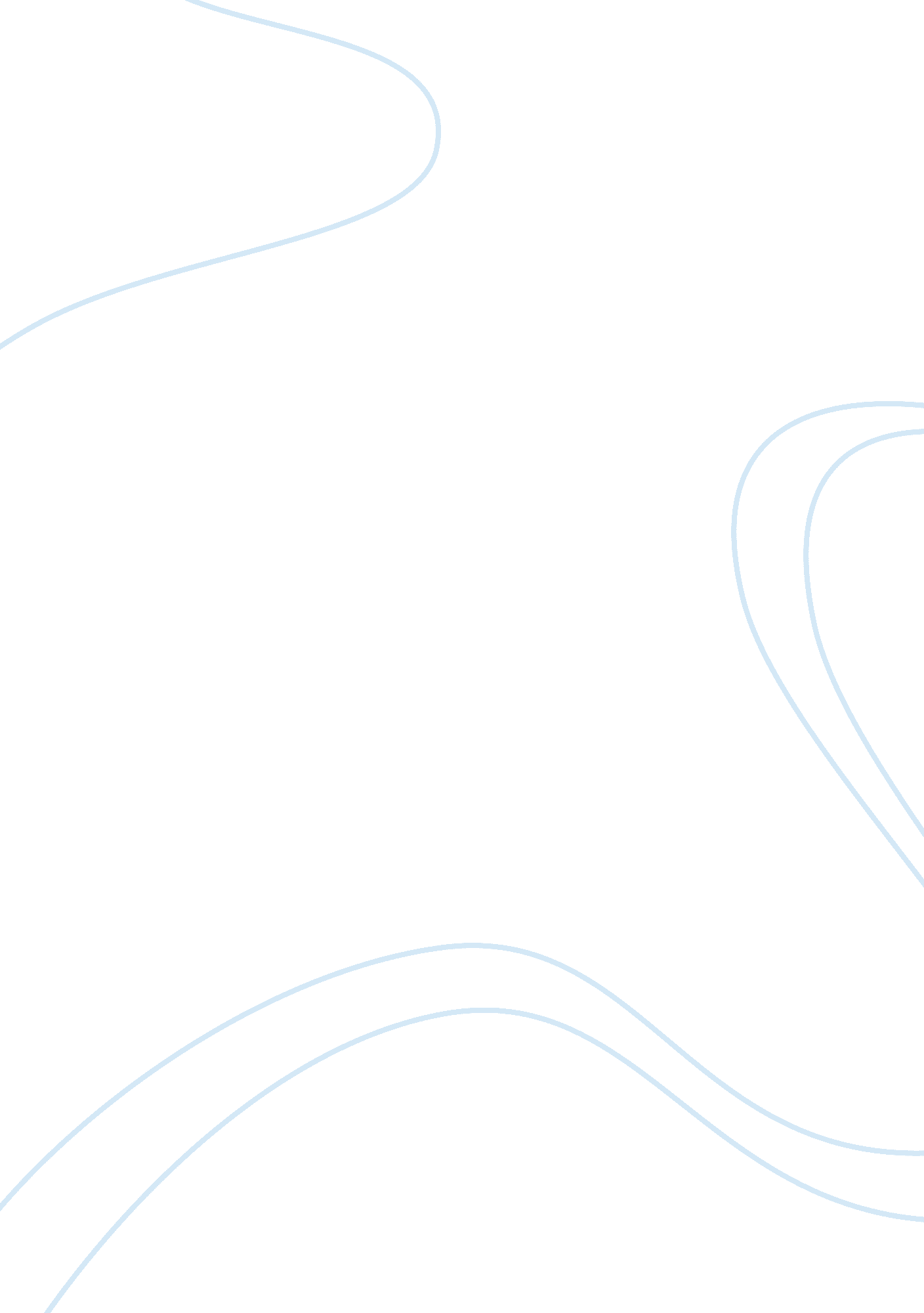 Career interest profiler and competencies resultsBusiness, Career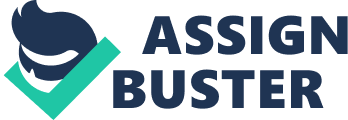 Moore The following paper will discuss the ways in which understanding my competencies will help me to improve my groupcommunicationskills. I will discuss how knowing these competencies help me become a better communicator in groups while helping me determine sources of conflict in group communication. I will review with you the result of myCareerInterest Profiler. By understanding my competencies I am better able to determine where my strengths and weaknesses lye. The results of my competencies show that my strengths are researching, taking initiative, innovating, adapting to change, coping with pressure, and applying expertise. I believethat the assessment was accurate. Knowing where my strengths are will help me become a better communicator by giving me the confidence that a person receives from knowing one's self. One of my strengths is being able to cope with pressure and being a people person I could use this to help defuse a situation by asking questions o help clarify a possible misunderstanding or suggest addition ideas that may be more acceptable to the group as a whole. By using my strengths to move communication along in a positive and productive manner can help avoid possible conflict. My Career Interest Profiler results states that I am conventional, enterprising, and social. It points out that some of the fields of study I could possibly excel in are freight forwarding, Associates/BBS in Criminal Justice, Master's and Doctorate in Business, and BBS/Psychology. I am currently enrolled in Bachelor ofSciencein Accounting which was not listed in any of the recommended career hoicks for me. I find it interesting that accounting did not fall as one of my choices since I have been in the field for over a decade. In conclusion, this paper discussed the ways in which understanding my competencies will help me to improve my group communication skills, how knowing these competencies help me become a better communicator in groups while helping me determine sources of conflict in group communication. While I may not have agreed with the Career Builder Profiler I felt that they were able to inform me of other career options if I so choose to follow its advice. 